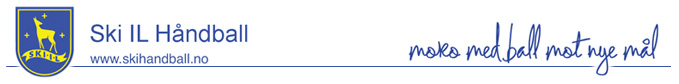 Treningsavgifter 2022-2023 Styret innstiller på følgende treningsavgifter i kommende sesong: Spillere født i 2016 (Håndballskolen): 	2 100,-Spillere født i 2015 (Håndballskolen):	2 100,- Spillere født i 2014 (G/J8):		2 900,-Spillere født i 2013 (G/J9): 		2 900,-  Spillere født i 2012 (G/J10):		2 900,- 		Spillere født i 2011 (G/J11):		2 900,- Spillere født i 2010 (G/J12): 		2 900,- Spillere født i 2009 (G/J13):		4 200,- Spillere født i 2008 (G/J14):		4 200,- Spillere født i 2007 (G/J15):		4 200,- Spillere født i 2006 (G/J16):		5 200,- Spillere født før 2006:			5 200,- Styret ber også årsmøtet om adgang til å kreve inn ekstraordinære treningsavgifter dersom forholdene tilsier det.Ski, 2. mars 2022Styret  